Министерство образования и науки Российской ФедерацииМуромский институт (филиал)федерального государственного бюджетного образовательного учреждения высшего образования«Владимирский государственный университетимени Александра Григорьевича и Николая Григорьевича Столетовых»(МИ ВлГУ)Отделение среднего профессионального образования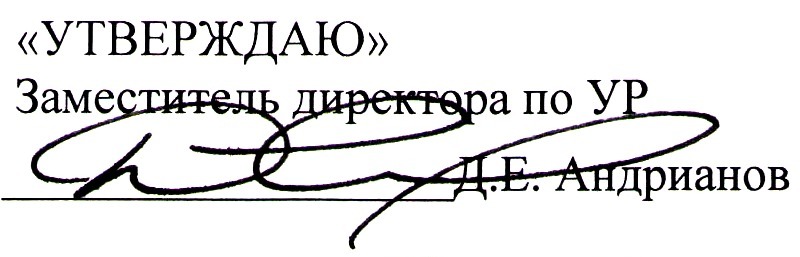 «   01  »       09       2017 г.Рабочая программа дисциплиныРусский языкдля специальности 11.02.01 РадиоаппаратостроениеМуром, 2017 г.Программа разработана на основе требований ФГОС среднего общего образования, предъявляемых к структуре, содержанию и результатам освоения учебной дисциплины «Русский язык», в соответствии с Рекомендациями по организации получения среднего общего образования в пределах освоения программы подготовки специалистов среднего звена среднего профессионального образования на базе основного общего образования (письмо Департамента государственной политики в сфере подготовки рабочих кадров и ДПО Ми-нобрнауки России от 17 марта 2015 г. № 06-259), с учетом Примерной основной образова-тельной программы среднего общего образования, одобренной решением федерального учебно-методического объединения по общему образованию (протокол от 28 июня 2016 г. № 2/16-з).Кафедра-разработчик: социально-гуманитарных и правовых дисциплин.Рабочую программу составил: к.филол.н., доцент Рымарь С.В.Рабочая программа рассмотрена и одобрена на заседании кафедры СГПД.СОДЕРЖАНИЕ1. ПАСПОРТ РАБОЧЕЙ ПРОГРАММЫ УЧЕБНОЙ ДИСЦИПЛИНЫ 	2. СТРУКТУРА И СОДЕРЖАНИЕ УЧЕБНОЙ ДИСЦИПЛИНЫ 	3. УСЛОВИЯ РЕАЛИЗАЦИИ УЧЕБНОЙ ДИСЦИПЛИНЫ 	4. КОНТРОЛЬ И ОЦЕНКА РЕЗУЛЬТАТОВ ОСВОЕНИЯ 	1. ПАСПОРТ РАБОЧЕЙ ПРОГРАММЫ УЧЕБНОЙ ДИСЦИПЛИНЫ Русский язык1.1. Область применения рабочей программыПрограмма разработана на основе требований ФГОС среднего общего образования, предъявляемых к структуре, содержанию и результатам освоения учебной дисциплины «11.02.01 Радиоаппаратостроение», и в соответствии с Рекомендациями по организации получения среднего общего образования в пределах освоения программы подготовки специалистов среднего звена среднего профессионального образования на базе основного общего образования (письмо Департамента государственной политики в сфере подготовки рабочих кадров и ДПО Минобрнауки России от 17 марта 2015 г. № 06-259).1.2. Место учебной дисциплины в структуре программы подготовки специалистов среднего звена:Рабочая программа учебной дисциплины является частью программы подготовки специалистов среднего звена по специальности СПО 11.02.01 Радиоаппаратостроение.Дисциплина ОУД.01 Русский язык является базовой дисциплиной общеобразовательного учебного цикла.1.3. Цели и задачи учебной дисциплины - требования к результатам освоения учебной дисциплины:Цель дисциплины: 	совершенствование общеучебных умений и навыков обучаемых: языковых, речемыслительных, орфографических, пунктуационных, стилистических;	В результате освоения учебной дисциплины обучающийся должен уметь:В результате освоения учебной дисциплины обучающийся должен знать:Освоение содержания учебной дисциплины «Русский язык» обеспечивает достижение студентами следующих результатов:1.4. Количество часов на освоение программы учебной дисциплины:Максимальной учебной нагрузки обучающегося 117 часов, в том числе:обязательной аудиторной нагрузки обучающегося 78 часов;самостоятельной нагрузки обучающегося 39 часов.2. СТРУКТУРА И СОДЕРЖАНИЕ УЧЕБНОЙ ДИСЦИПЛИНЫ 2.1. Объем учебной дисциплины и виды учебной работы2.2. Тематический план и содержание учебной дисциплиныДля характеристики уровня освоения учебного материала используются следующие обозначения:ознакомительный (узнавание новых объектов, свойств);репродуктивный (выполнение деятельности по образцу, инструкции или под руководством);продуктивный (планирование и самостоятельное выполнение деятельности, решение проблемных задач).3. УСЛОВИЯ РЕАЛИЗАЦИИ УЧЕБНОЙ ДИСЦИПЛИНЫ 3.1. Требования к минимальному материально – техническому обеспечениюРеализация учебной дисциплины требует наличия кабинета гуманитарных дисциплин3.2. Информационное обеспечение обученияПеречень рекомендуемых учебных изданий, интернет – ресурсов, дополнительной литературы.Основные источники:Кузнецова А.В. Русский язык. Орфограммы и пунктограммы [Электронный ресурс]/ Кузнецова А.В., Гайбарян О.Е.— Электрон. текстовые данные.— Ростов-на-Дону: Феникс, 2012.— 189 c.. http://www.iprbookshop.ru/59002.html.— ЭБС «IPRbooks»Недоступова Л.В. Функциональные стили современного русского языка [Электронный ресурс]: учебно-методическое пособие/ Недоступова Л.В., Устинова Н.Н.— Электрон. текстовые данные.— Воронеж: Воронежский государственный архитектурно-строительный университет, ЭБС АСВ, 2016.— 81 c. www.iprbookshop.ru/59139.html.— ЭБС «IPRbooks»Новикова Л.И. Русский язык [Электронный ресурс]: практикум для СПО/ Новикова Л.И., Соловьева Н.Ю., Фысина У.Н.— Электрон. текстовые данные.— Москва: Российский государственный университет правосудия, 2017.— 256 c. http://www.iprbookshop.ru/74179.html.— ЭБС «IPRbooks»Старцева М.Ю. Обобщающее повторение русского языка в таблицах и упражнениях [Электронный ресурс]/ Старцева М.Ю.— Электрон. текстовые данные.— Санкт-Петербург: КАРО, 2009.— 112 c.. www.iprbookshop.ru/44506.html.— ЭБС «IPRbooks»Дополнительные источники:Морозова Л.В. Практическая грамматика русского языка: Тренировочные тесты [Электронный ресурс]/ Морозова Л.В. - Электрон. текстовые данные. - Санкт-Петербург: Антология, 2004.— 252 c.. http://www.iprbookshop.ru/42468.html.— ЭБС «IPRbooks»Никитина В. К., Сударкина Е. Ю. Русский язык и культура речи»: учебно-методическое пособие, Владимир / Владим. гос. ун-т им. А.Г. и Н.Г. Столетовых. 2014. – 53 с.. http://e.lib.vlsu.ru/handle/123456789/3485Орфоэпический словарь современного русского языка [Электронный ресурс]/ — Электрон. текстовые данные.— Москва: Аделант, 2014.— 512 c.. http://www.iprbookshop.ru/44112.html.— ЭБС «IPRbooks»Орфографический словарь современного русского языка. 100000 слов [Электронный ресурс]/ — Электрон. текстовые данные.— Москва: Аделант, 2014.. http://www.iprbookshop.ru/44111.html.— ЭБС «IPRbooks»Соловьёва Н.Н. Весь русский язык в таблицах. От фонетики до синтаксиса [Электронный ресурс]/ Соловьёва Н.Н.— Электрон. текстовые данные.— Москва: Мир и Образование, Оникс, 2009.— 96 c. http://www.iprbookshop.ru/14556.html.— ЭБС «IPRbooks»Интернет-ресурсы:iprbookshop.rueor.it.ru/eorruscorpora.rurusskiyjazik.ruetymolog.ruslang.rurus.1september.ruuchportal.rumetodiki.ruposobie.ruprosv.ru/umk/konkurs/info.aspx?ob_no=12267gramota.ruslovari.ru/dictsearchbook.rue.lib.vlsu.ru4. КОНТРОЛЬ И ОЦЕНКА РЕЗУЛЬТАТОВ ОСВОЕНИЯ ___________«_______» ______________ _____ г.        (подпись)                               (дата)Протокол № ____от «_______» ______________ _____ г.Заведующий кафедрой СГПД Кузнецов И.В. ___________           (подпись)Вид учебной работыОбъем часовОбъем часов1 семестр2 семестрМаксимальная учебная нагрузка (всего)5562Обязательная аудиторная учебная нагрузка (всего)3642В том числе:лекционные занятия1820практические занятия1822лабораторные работыконтрольные работыкурсовая работаСамостоятельная работа обучающегося (всего)1920Итоговая аттестация в формеРейтинговая оценкаЭкзаменНаименование разделов и темСодержание учебного материала, лабораторные работы и практические занятия, самостоятельная работа обучающихсяОбъем часов Уровень освоения12341 семестрРаздел 1Язык и речь. Функциональные стили речиТема 1.1 Понятие о стилистике и культуре речиСодержание учебного материалаТема 1.1 Понятие о стилистике и культуре речиЛекционные занятия. Язык как основное средство общения. Русский язык  как государственный язык РФ.  Русский язык как развивающееся явление. Основные формы существования национального русского языка. Понятие о литературном языке. Культура речи. 21Тема 1.1 Понятие о стилистике и культуре речиПрактические занятия. Содержательность речи, правильность, точность словоупотребления, ясность, чистота, выразительность, эмоциональность речи. 22Тема 1.1 Понятие о стилистике и культуре речиСамостоятельная работа обучающихся. Составить план-конспект «Функциональные стили современного русского языка». 23Тема 1.2 Стили литературного языкаСодержание учебного материалаТема 1.2 Стили литературного языкаЛекционные занятия. Стили литературного языка: разговорный и книжные – научный, деловой, публицистический, художественный. Их признаки. Сфера употребления. 21Тема 1.2 Стили литературного языкаПрактические занятия. Использование средств одного стиля в произведениях другого стиля. 22Тема 1.2 Стили литературного языкаСамостоятельная работа обучающихся. Составить план-конспект «Типы лексических норм в современном русском языке». 23Раздел 2Лексика и фразеологияТема 2.1 Лексика как словарный состав.Содержание учебного материалаТема 2.1 Лексика как словарный состав.Лекционные занятия. Слово - основная единица языка. Основные способы передачи лексических значений. Однозначные и многозначные слова. Прямое и переносное значение слов. Виды тропов. Различение омонимов и многозначных слов. Синонимы как слова близкие по значению. Использование синонимов как средства связи предложений в тексте. Антонимы как слова противоположные по значению. 21Тема 2.1 Лексика как словарный состав.Практические занятия. Историческая изменчивость словарного состава языка. Исконно русские слова и заимствованные слова. Устаревшие слова и неологизмы. Историзмы и архаизмы Авторские неологизмы. Нейтральная и стилистически окрашенная лексика. 22Тема 2.1 Лексика как словарный состав.Самостоятельная работа обучающихся. Лексическая система. Лексическое значение. Группы слов по значению (омонимы, синонимы, антонимы, паронимы). Группы слов с точки зрения происхождения. (неологизмы, историзмы, архаизмы). Профессиональная и диалектная лексика. Жаргон. 23Тема 2.2 Фразеологическое богатство русского языка.Содержание учебного материалаТема 2.2 Фразеологическое богатство русского языка.Лекционные занятия. Различия между свободными словосочетаниями и фразеологизмами. Нейтральные и стилистически окрашенные фразеологизмы. 21Тема 2.2 Фразеологическое богатство русского языка.Практические занятия. Употребление фразеологизмов в речевой практике. 22Тема 2.2 Фразеологическое богатство русского языка.Самостоятельная работа обучающихся. Подготовить сообщение «Типы лингвистических словарей в современном русском языке». 33Раздел 3Фонетика и орфоэпия, графика, орфографияТема 3.1 Система гласных и согласных звуков в русском языке.Содержание учебного материалаТема 3.1 Система гласных и согласных звуков в русском языке.Лекционные занятия. Ударные и безударные гласные. Парные и непарные по звонкости-глухости, твердости-мягкости согласные. Изменение звуков в речевом потоке. Позиционные мены и изменения. Фонетическая транскрипция. 21Тема 3.1 Система гласных и согласных звуков в русском языке.Практические занятия. Звуки речи, их классификация, фонетическое чередование. 22Тема 3.1 Система гласных и согласных звуков в русском языке.Самостоятельная работа обучающихся. Основные выразительные средства фонетики: аллитерация. Ассонанс. Роль ударения в художественном тексте. 23Тема 3.2 Типы написания безударных гласных в корне слова (проверяемые ударением, непроверяемые, чередования).Содержание учебного материалаТема 3.2 Типы написания безударных гласных в корне слова (проверяемые ударением, непроверяемые, чередования).Лекционные занятия. Правописание шипящих с гласными. Правописание гласных -о- и -е- после шипящих и -ц- в корнях слов, в суффиксах и в окончаниях. 21Тема 3.2 Типы написания безударных гласных в корне слова (проверяемые ударением, непроверяемые, чередования).Практические занятия. Орфографический диктант. 22Тема 3.2 Типы написания безударных гласных в корне слова (проверяемые ударением, непроверяемые, чередования).Самостоятельная работа обучающихся. Правописание слов с безударными проверяемыми и непроверяемыми гласными в корне слова. Правописание слов с чередующимися гласными. Правописание гласных после шипящих и -ц-. 23Тема 3.3 Правописание согласного в корне (произносимые е непроизносимые согласные).Содержание учебного материалаТема 3.3 Правописание согласного в корне (произносимые е непроизносимые согласные).Лекционные занятия. Правописание удвоенных согласных в корне и на стыке морфем. Правописание -и- и -ы- после приставок. Правописание приставок, оканчивающихся на звонкие и глухие согласные. Правописание приставок пре- и при-, роз- и раз-. 21Тема 3.3 Правописание согласного в корне (произносимые е непроизносимые согласные).Практические занятия. Объяснительный диктант. 22Тема 3.3 Правописание согласного в корне (произносимые е непроизносимые согласные).Самостоятельная работа обучающихся. Выполнение упражнений. 23Раздел 4Морфемика, словообразование, орфографияТема 4.1 Морфемика и словообразование как разделы лингвистики.Содержание учебного материалаТема 4.1 Морфемика и словообразование как разделы лингвистики.Лекционные занятия. Отличие морфем от других языковых единиц. Виды морфем: корень, основа, приставка, суффикс, окончание. Словообразовательные и словоизменительные морфемы. Особенности морфемного анализа слова. 21Тема 4.1 Морфемика и словообразование как разделы лингвистики.Практические занятия. Понятие морфем, типы морфем. Порядок морфемного разбора. 22Тема 4.1 Морфемика и словообразование как разделы лингвистики.Самостоятельная работа обучающихся. Выполнение упражнений. 23Тема 4.2 Основные способы словообразования.Содержание учебного материалаТема 4.2 Основные способы словообразования.Лекционные занятия. Образование слов при помощи морфем. Сложение как способ образования слов, типы сложений. Переход из одной части речи в другую. Особенности словообразования различных частей речи. Словообразовательное гнездо. 21Тема 4.2 Основные способы словообразования.Практические занятия. Способы словообразования. Словообразовательный анализ. Морфологический и неморфологический способ образования слов в русском языке. 22Тема 4.2 Основные способы словообразования.Самостоятельная работа обучающихся. Выполнение упражнений. 232 семестрРаздел 5Морфология и орфографияТема 5.1 Морфология как раздел грамматики. Грамматическое и лексическое значение слова.Содержание учебного материалаТема 5.1 Морфология как раздел грамматики. Грамматическое и лексическое значение слова.Лекционные занятия. Система частей речи в современном русском литературном языке. Принципы выделения частей речи: общее грамматическое значение, морфологические признаки, синтаксическая роль. Самостоятельные и служебные части речи. Общие признаки служебных и знаменательных частей речи. Имя существительное. Одушевленные и неодушевленные, конкретные и абстрактные, Род, число и падеж имен существительных. Типы склонений имен существительных. Склоняемые, несклоняемые и разносклоняемые имена существительные. Употребление существительных в речи. Правописание суффиксов имен существительных. Правописание сложных имен существительных. 21Тема 5.1 Морфология как раздел грамматики. Грамматическое и лексическое значение слова.Практические занятия. Понятия о частях речи. Самостоятельные и служебные части речи.  Имя существительное. Морфологические признаки имени существительного. Разряды имен существительных. Склонение имен существительных. Правописание суффиксов имен существительных. Правописание сложных имен существительных. Понятия о частях речи. Самостоятельные и служебные части речи.  Имя существительное. Морфологические признаки имени существительного. Разряды имен существительных. Склонение имен существительных. Правописание суффиксов имен существительных. Правописание сложных имен существительных. 42Тема 5.1 Морфология как раздел грамматики. Грамматическое и лексическое значение слова.Самостоятельная работа обучающихся. Выполнение упражнений. 23Тема 5.2 Виды прилагательных: качественные, относительные, притяжательные.Содержание учебного материалаТема 5.2 Виды прилагательных: качественные, относительные, притяжательные.Лекционные занятия. Род, число и падеж имен прилагательных. Степени равнения имен прилагательных. Полные и краткие имена прилагательные, их грамматические признаки, особенности употребления имен прилагательных в речи. 21Тема 5.2 Виды прилагательных: качественные, относительные, притяжательные.Практические занятия. Имя прилагательное. Разряды имен прилагательных. Образование степеней сравнения имен прилагательных. Склонение. Правописание имен прилагательных. Правописание имен прилагательных (-о- и –е- после шипящих  в суффиксах и окончаниях имен прилагательных, правописание –н- и –нн-, правописание сложных прилагательных). 22Тема 5.2 Виды прилагательных: качественные, относительные, притяжательные.Самостоятельная работа обучающихся. Подбор разностилевых текстов с использованием имен прилагательных. 23Тема 5.3 Разряды числительных по значению. Склонение числительных.Содержание учебного материалаТема 5.3 Разряды числительных по значению. Склонение числительных.Лекционные занятия. Разряды местоимений по значению и по грамматическим признакам (личные, собственное, притяжательные, относительные и вопросительные, отрицательные, неопределенные, указательные, определительные). Склонение местоимений. 21Тема 5.3 Разряды числительных по значению. Склонение числительных.Практические занятия. Имя числительное. Разряды. Склонение и правописание имен числительных. 22Тема 5.3 Разряды числительных по значению. Склонение числительных.Самостоятельная работа обучающихся. Выполнение упражнений. 23Тема 5.4 Вопрос о местоимении в системе частей речи.Содержание учебного материалаТема 5.4 Вопрос о местоимении в системе частей речи.Практические занятия. Местоимение. Разряды местоимений. 22Тема 5.4 Вопрос о местоимении в системе частей речи.Самостоятельная работа обучающихся. Местоимение как средство связи в предложении. Правильное употребление местоимений в речи. 23Тема 5.5 Инфинитив, глаголы совершенного и несовершенного вида. Переходные и непереходные глаголы.Содержание учебного материалаТема 5.5 Инфинитив, глаголы совершенного и несовершенного вида. Переходные и непереходные глаголы.Лекционные занятия. Безличные глаголы. Наклонение глагола: изъявительное, условное, повелительное. Прошедшее, настоящее и будущее время глагола. Спряжение глаголов. Разноспрягаемые глаголы. Правописание личных окончаний глаголов настоящего времени. Правописание -тся- и  -ться- в глаголанных формах. Причасти и деепричастие: грамматические признаки. Признаки глагола и имени прилагательного у причастий. Признаки глагола и наречия у деепричастий. 21Тема 5.5 Инфинитив, глаголы совершенного и несовершенного вида. Переходные и непереходные глаголы.Практические занятия. Грамматический диктант «Личные окончания глаголов». Грамм.диктант «Правописание суффиксов причастий». 22Тема 5.5 Инфинитив, глаголы совершенного и несовершенного вида. Переходные и непереходные глаголы.Самостоятельная работа обучающихся. Выполнение упражнений. Подготовка аргументов к сочинению-рассуждению публицистического стиля. 23Тема 5.6 Наречие в системе русского языкаСодержание учебного материалаТема 5.6 Наречие в системе русского языкаЛекционные занятия. Разряды наречий. Степени сравнения наречий, их образование. Правописание наречий (слитное и раздельное написание наречий; написание -ь на конце наречий;  правописание суффиксов -а- и -о- , дефисное написание наречий, правописание приставок не- и ни- с наречиями; правописание -н- и -нн- в суффиксах наречий). 21Тема 5.6 Наречие в системе русского языкаПрактические занятия. Наречие. Правописание наречий. 22Тема 5.6 Наречие в системе русского языкаСамостоятельная работа обучающихся. Различение слов категории состояния и наречий. 23Раздел 6Синтаксис и пунктуацияТема 6.1 Словосочетание.Содержание учебного материалаТема 6.1 Словосочетание.Лекционные занятия. Основные единицы синтаксиса. Словосочетание. Строение словосочетания. Виды связи слов в словосочетании. Нормы построения словосочетаний. Синтаксический разбор словосочетаний. Значение словосочетания в построении предложения. Синонимия словосочетаний. 21Тема 6.1 Словосочетание.Практические занятия. Наблюдение над существенными признаками словосочетания. Особенности употребления словосочетаний. 22Тема 6.1 Словосочетание.Самостоятельная работа обучающихся. Выполнение упражнений: синтаксический разбор словосочетаний. 23Тема 6.2 Простое предложение.Содержание учебного материалаТема 6.2 Простое предложение.Лекционные занятия. Грамматическая основа простого двусоставного предложения. Тире между подлежащим и сказуемым. Согласование сказуемого с подлежащим. Второстепенные члены предложения.  Односоставное и неполное предложение. Предложения с обособленными и уточняющими членами. Грамматическая основа простого двусоставного предложения. Тире между подлежащим и сказуемым. Согласование сказуемого с подлежащим. Второстепенные члены предложения.  Односоставное и неполное предложение. Предложения с обособленными и уточняющими членами. 41Тема 6.2 Простое предложение.Практические занятия. Анализ роли разных типов простых предложений в текстообразовании. Применение синтаксического и пунктуационного разбора простого предложения. 22Тема 6.2 Простое предложение.Самостоятельная работа обучающихся. Составление схем простых предложений и составление предложений по схемам. 23Тема 6.3 Сложное предложение.Содержание учебного материалаТема 6.3 Сложное предложение.Лекционные занятия. Сложносочиненное предложение. Знаки препинания в сложносочиненном предложении. Сложноподчиненное предложение. Знаки препинания в сложноподчиненном предложении. Использование сложносочиненных и сложноподчиненных предложений в разных типах и стилях речи. Сложносочиненное предложение. Знаки препинания в сложносочиненном предложении. Сложноподчиненное предложение. Знаки препинания в сложноподчиненном предложении. Использование сложносочиненных и сложноподчиненных предложений в разных типах и стилях речи. 41Тема 6.3 Сложное предложение.Практические занятия. Упражнения по синтаксической синонимии. Составление связного высказывания с использованием предложений определенной структуры, в том числе на лингвистическую тему. Упражнения по синтаксической синонимии. Составление связного высказывания с использованием предложений определенной структуры, в том числе на лингвистическую тему. 42Тема 6.3 Сложное предложение.Самостоятельная работа обучающихся. Составление схем сложных предложений и составление предложений по схемам. 43Всего:117Результаты обучения (освоенные умения, усвоенные знания)Формы и методы контроля и оценки результатов обучения